الجمهوريــــــــة الجزائريــــــة الديمقراطيـــــة الشعبيـــــةRépublique Algérienne Démocratique et Populaire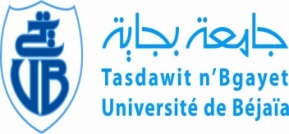 تسجيلات2020 – 2021 للراسبين في السنة الأولى والأولى ماستر فترةنٌحيط علم طلبة قسم اللغة والأدب العربي السنة الأولى والماستر1 الراسبين أنّ عملية إعادة التسجيل ستكون من الفترة الممتدة  من يوم الأربعاء 13/01 / 2021 إلى يوم الأحد 17جانفي 2021. أما عن طلبات إعادة التسجيل، فستكون إلكترونية من خلال الروابط الإلكترونية التالية:سنة أولىhttps://docs.google.com/forms/d/e/1FAIpQLSdenK-Qb wk12Pa_pcLCbEzW3ACS5Fi6yknqTyVC1B8cbCWmQ/viewform?usp=sf_linkالسنة الأولى ماستر:https://docs.google.com/forms/d/e/1FAIpQLSeO82i1Txu36iaUhWNfYbO9eI8IjNrqSiTA1VV52jfE31prIg/viewform?usp=sf_linkملف التسجيلات: نسخة مصورة ( copie scannée) في شكل صورة أو صيغة pdf للحوالة البريدية (la quittance de paiement)لدفع رسوم التسجيل. رقم الحساب الجاري هو: 32 20 21 clé 69يجب أن يظهر اسم ولقب الطالب على الحوالة.رسوم التسجيل محددة بـ 200 دج.استلام الشهادات المدرسية يتم على مستوى إدارة القسم وفق رزنامة زمنية ستحدد لاحقا.يلتزم الطالب عند تسلمه للشهادة المدرسية إحضار: بطاقة الطالب / النسخة الأصلية من الحوالة البريدية.ملاحظة: على الطالب إنشاء حساب بريدي إلكتروني على gmail.